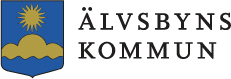 KALLELSE TILL                                                             KOMMUNÖVERGRIPANDE SAMVERKANSGRUPPDatum:		2017-05-23Tid:		13:00 – 15:00Plats:		BäckenDagordning1. Återkoppling föregående protokoll 2. Rapportering från verksamhetschefer- Översyn organisering av socialtjänstens socialseketerare- Se över eventuell stängning av Fyrklöverns korttidsboende3. Information – personalområdet4. Skyddskommitten ärenden- Sjukfrånvaro 1:a kvartalet5. KS ärenden 6. Övriga frågorMed reservation för eventuella ändringar.Välkomna!Magnus Nordström